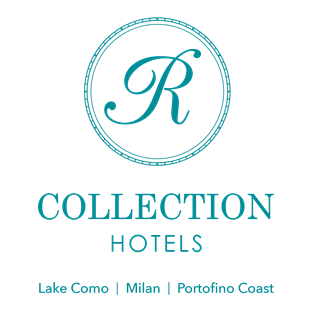 R COLLECTION HOTELSA VOCATION FOR HOSPITALITY OF ITALIAN EXCELLENCEBY LAKE, ON TOWN AND ALONG SEASIDER Collection Hotels is a hotel group with an important presence on Lake Como, in the enchanting scenery of the Central Lake area, with its antique villages, splendid gardens and the surrounding mountains that frame a romantic, refined and elegant landscape.Three of the Group's hotels are located here, the Grand Hotel Victoria in Menaggio, the Royal Victoria and the Villa Cipressi in Varenna: three different interpretations of the concept of hospitality, united by two unique characteristics that represent the core of the R Collection philosophy: a high-profile presence closely linked to the local area, with the choice of exclusive locations, and the customers' and staff's unequivocal desire to ensure the absolute well-being of their guests.The Group, managed by the Rocchi family of Como, which for three generations has expressed its vocation for hospitality of excellence, is also present in Milan, in the heart of the city, where it offers three hotels of great efficiency and comfort, the Hotel Mentana, City Life Poliziano, and Hotel King, designed in particular for a business clients.On the Riviera Ligure di Levante is the Grand Hotel Bristol Resort & Spa, another R Collection Hotels jewel, located in a charming early twentieth-century Art Nouveau building with an amazing position on the Tigullio Gulf, in Rapallo.Here the sea becomes the frame for a refined concept of hospitality and well-being, while in this last part of 2021 and in the future in 2022 the Group is about to prepare other initiatives, always under the sign of high-profile hospitality and comfort.IN THE HEART OF THE LAKEThe core of the R Collection Hotels by Como Lake includes the Grand Hotel Victoria in Menaggio, the Royal Victoria and Villa Cipressi in Varenna, in the heart of the charming atmosphere of the lakeside, immersed in the history and culture of the area and surrounded by the precious treasure of its beautiful parks and gardens.The Grand Hotel Victoria is a five-star luxury hotel that enjoys an elegant lakefront location and consists of an elegant historic building and a subsequent structure that, in perfect architectural harmony, embraces an outdoor pool area and the terraces of the restaurants and lounge bars, which welcome guests in a peaceful green environment. Surprising is the Erre Spa, a 1,200 square metres wellness area where guests can experience all the comfort and relaxing solutions for body and soul in a sophisticated atmosphere with an original lighting effect: from the warmed swimming pool to the sauna, from the Turkish bath to the chromotherapy and aromatherapy, from the gym room to the wellness area. The Grand Hotel Victoria has a private dock with an Erre Water Limousine service, a functional and effective solution for our Guests to meet all transport needs and ensure the possibility to plan trips on Lake Como and at the same time to propose private tours to discover the most beautiful places of the Lake. On the opposite side of the lake, in romantic Varenna, two hotels interpret the spirit of Lake Como in the most intimate and delightful way: the Royal Victoria is an antique hotel dating back to the nineteenth century on the lake and today a four-star hotel of great charm and elegance, where the historic furnishings create a fairy-tale dimension completed by the lake view of many rooms and the charming rooms overlooking the square of the old village. The rooms and suites are served by three meeting rooms: the Sala Vittoria, the Sala Camino and the Sala Gounod, and by two restaurants: The Royal Gourmet and the more informal Victoria Grill, open to both hotel guests and external clients. Access to the Royal Victoria is by car and public transport, but also by lake via a private boat landing stage. The Villa Cipressi is a charming four-star hotel. It is a historic nineteenth-century residence in which the pre-existing fifteenth- and seventeenth-century features are perfectly incorporated in a renovation project that has enhanced the rooms and furnishings, including precious chandeliers, carved wooden furniture in the Larian tradition and a space with fifteenth-century frescoes. Three event spaces - a cool pergola, a stucco room and a room frescoed with naturalistic motifs - and three lake-view terraces served by an outdoor bar, create an ideal atmosphere.The Royal Victoria's private boat landing is also available to Villa Cipressi guests to provide an elegant logistical solution.The element that brings these two R Collection hotels uniquely together is the magnificent Botanical Garden, in the the finest tradition of lakeside scenery, almost a continuation of the garden at the adjacent Villa Monastero, where guests can stroll through the lush nature and surprising biodiversity of these lakeside landscapes of the soul. The alternation of outdoor and indoor spaces of great aesthetic beauty makes these hotel-villa an ideal location for events, weddings and conferences in a charming and exclusive atmosphere.IN THE HEART OF MILANIn Milan, in the central Piazza Mentana, close to the vibrant Brera district and the most exclusive shopping streets, is the Hotel Mentana, a four-star hotel designed by R Collection Hotels mainly for business guests, but also for those who want comfortable and elegant spaces in an urban setting. Modern and welcoming, this hotel does not renounce to a simple setting in the lobby and lounges with bookcases and capitonné panels that go well with furnishings that recall the severe elegance of an English club. The rooms are true "machines à habiter" in which comfort and rational elegance of the spaces guarantee a restful and classy stay.City Life Hotel Poliziano is an elegant four-star hotel located in what is known as one of Milan's liveliest and trendiest neighbourhoods. The rooms and suites are decorated with wood panelling and furniture in delicate shades of aquamarine and sand. It is located a short distance from the increasingly dynamic Fiera Milano City and near the MiCo conference centre, as well as on the directive of the Rho Fiera Exhibition Centre. The City Bistro and the Life Bar guarantee its guests relaxation and quality catering.The Hotel King is a four-star hotel, the first and historic hotel managed by the Rocchi family, strategically located near the Rho Fiera exhibition centre and the Monza circuit, designed for guests looking for functionality.   IN THE BEAUTIFUL LIGURIAN LEVANTE AREAThe Grand Hotel Bristol Resort & Spa in Rapallo is in the tradition of the great Ligurian hotellerie. Surrounded by a wide garden, with a large swimming pool, the gourmet restaurant Le Cupole offering authentic and traditional Ligurian cuisine, the bar La Via della Seta, the terrace of the Chamberlain restaurant with an incredible view over the Tigullio Gulf and the pool bar offers its guests the maximum comfort, while the Erre Spa Bristol is able to satisfy the most sophisticated wellness needs. Conference activities also find an excellent location here, with two elegantly furnished conference rooms. R Collection Hotels Lake Como | Milan | Portofino CoastOGS PR and Communication Via Koristka 3, Milano www.ogs.it – info@ogs.itpress.ogs.it  +39 02 3450610